               	                                         KRAJSKÝ KUŽELKÁŘSKÝ SVAZ ZLÍN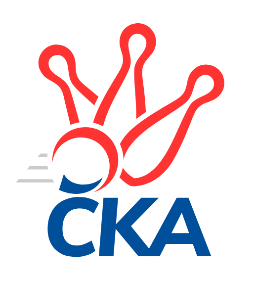 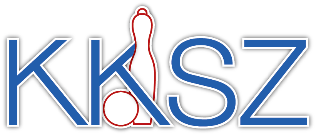                                                                                                Zlín   21.9.2019ZPRAVODAJ ZLÍNSKÉHO KRAJSKÉHO PŘEBORU2019-20203. kolo TJ Sokol Machová B	- VKK Vsetín B	4.5:3.5	2480:2463	7.5:4.5	20.9. TJ Kelč	- KK Kroměříž	3:5	2559:2611	6.0:6.0	20.9. KC Zlín C	- TJ Gumárny Zubří	6:2	2508:2386	8.0:4.0	20.9. TJ Slavia Kroměříž	- TJ Bojkovice Krons B	5:3	2540:2435	6.0:6.0	21.9. VKK Vsetín C	- SC Bylnice	3:5	2476:2523	5.0:7.0	21.9. TJ Valašské Meziříčí B	- KK Camo Slavičín B	7:1	2713:2678	7.0:5.0	21.9. KK Camo Slavičín A	- TJ Valašské Meziříčí C	7:1	2745:2613	11.0:1.0	21.9.Tabulka družstev:	1.	KK Camo Slavičín A	3	3	0	0	18.0 : 6.0 	26.0 : 10.0 	 2706	6	2.	TJ Slavia Kroměříž	3	3	0	0	17.0 : 7.0 	20.5 : 15.5 	 2555	6	3.	TJ Sokol Machová B	3	3	0	0	16.5 : 7.5 	21.5 : 14.5 	 2600	6	4.	KK Kroměříž	2	2	0	0	9.5 : 6.5 	12.0 : 12.0 	 2580	4	5.	TJ Valašské Meziříčí C	3	2	0	1	14.0 : 10.0 	17.0 : 19.0 	 2628	4	6.	TJ Valašské Meziříčí B	3	2	0	1	13.0 : 11.0 	18.0 : 18.0 	 2619	4	7.	VKK Vsetín B	2	1	0	1	10.5 : 5.5 	13.5 : 10.5 	 2500	2	8.	VKK Vsetín C	3	1	0	2	13.0 : 11.0 	19.0 : 17.0 	 2472	2	9.	KC Zlín C	3	1	0	2	11.5 : 12.5 	17.5 : 18.5 	 2482	2	10.	TJ Kelč	3	1	0	2	11.0 : 13.0 	17.0 : 19.0 	 2497	2	11.	SC Bylnice	3	1	0	2	10.0 : 14.0 	17.0 : 19.0 	 2548	2	12.	TJ Gumárny Zubří	3	0	0	3	7.0 : 17.0 	14.0 : 22.0 	 2485	0	13.	TJ Bojkovice Krons B	3	0	0	3	5.0 : 19.0 	13.0 : 23.0 	 2442	0	14.	KK Camo Slavičín B	3	0	0	3	4.0 : 20.0 	14.0 : 22.0 	 2550	0Program dalšího kola:4. kolo27.9.2019	pá	16:00	TJ Valašské Meziříčí C - TJ Slavia Kroměříž	27.9.2019	pá	17:00	TJ Bojkovice Krons B - KC Zlín C	27.9.2019	pá	17:00	TJ Kelč - TJ Sokol Machová B	27.9.2019	pá	18:00	KK Kroměříž - TJ Gumárny Zubří	27.9.2019	pá	18:15	VKK Vsetín B - TJ Valašské Meziříčí B	28.9.2019	so	16:00	KK Camo Slavičín B - VKK Vsetín C	28.9.2019	so	17:30	SC Bylnice - KK Camo Slavičín A		 TJ Sokol Machová B	2480	4.5:3.5	2463	VKK Vsetín B	Radek Husek	 	 234 	 181 		415 	 1:1 	 417 	 	223 	 194		Jaroslav Fojtů	Jiří Michalík	 	 202 	 209 		411 	 1:1 	 411 	 	211 	 200		Petr Dvořáček	Martina Nováková	 	 211 	 197 		408 	 1:1 	 422 	 	202 	 220		Eva Hajdová	Bohumil Fryštacký	 	 229 	 197 		426 	 2:0 	 420 	 	228 	 192		Vlastimil Kancner	Lukáš Michalík	 	 217 	 176 		393 	 1:1 	 399 	 	205 	 194		Tomáš Hnátek	Eliška Hrančíková	 	 209 	 218 		427 	 1.5:0.5 	 394 	 	209 	 185		Vlastimil Struhařrozhodčí: Bohuslav Husek	 TJ Kelč	2559	3:5	2611	KK Kroměříž	Antonín Plesník	 	 215 	 213 		428 	 0:2 	 469 	 	229 	 240		Radek Ingr	Miroslav Pavelka	 	 220 	 217 		437 	 2:0 	 432 	 	216 	 216		Lenka Haboňová	Pavel Chvatík	 	 225 	 201 		426 	 1:1 	 448 	 	223 	 225		Tomáš Kejík	Petr Pavelka	 	 222 	 215 		437 	 1:1 	 433 	 	231 	 202		Jaroslav Pavlík	Zdeněk Chvatík	 	 188 	 233 		421 	 1:1 	 401 	 	205 	 196		Petr Boček	Tomáš Vybíral	 	 215 	 195 		410 	 1:1 	 428 	 	209 	 219		Daniel Machrozhodčí: Miroslav Pavelka	 KC Zlín C	2508	6:2	2386	TJ Gumárny Zubří	Filip Vrzala	 	 201 	 231 		432 	 1:1 	 392 	 	204 	 188		Jaroslav Pavlát	Samuel Kliment	 	 236 	 227 		463 	 2:0 	 398 	 	199 	 199		Václav Zeman	Pavel Struhař	 	 218 	 205 		423 	 2:0 	 376 	 	183 	 193		Petr Pavlíček	Tomáš Matlach	 	 200 	 188 		388 	 1:1 	 391 	 	217 	 174		Patrik Zepřálka	Petr Mňačko	 	 217 	 194 		411 	 2:0 	 398 	 	207 	 191		Martin Štěpánek	Jaroslav Trochta	 	 194 	 197 		391 	 0:2 	 431 	 	217 	 214		Radek Vetyškarozhodčí:  Vedoucí družstev	 TJ Slavia Kroměříž	2540	5:3	2435	TJ Bojkovice Krons B	Jiří Tesař	 	 217 	 238 		455 	 2:0 	 354 	 	187 	 167		Jaroslav Kramár	Miroslav Macega	 	 214 	 198 		412 	 1:1 	 403 	 	194 	 209		David Hanke	Pavel Polišenský	 	 194 	 210 		404 	 1:1 	 413 	 	222 	 191		Zdeněk Kafka	Martin Růžička	 	 198 	 193 		391 	 0:2 	 421 	 	209 	 212		Radomír Kozáček	Tomáš Kuchta	 	 214 	 220 		434 	 0:2 	 456 	 	231 	 225		Josef Kundrata	Miroslav Míšek	 	 226 	 218 		444 	 2:0 	 388 	 	186 	 202		Michal Machalarozhodčí: 	 VKK Vsetín C	2476	3:5	2523	SC Bylnice	Lenka Kotrlová	 	 209 	 210 		419 	 0:2 	 448 	 	233 	 215		Vladimír Pecl	Karel Navrátil	 	 201 	 203 		404 	 1:1 	 403 	 	213 	 190		Josef Bařinka	Jiří Plášek	 	 195 	 213 		408 	 0:2 	 455 	 	221 	 234		Alois Beňo	Miroslav Plášek	 	 197 	 215 		412 	 1:1 	 425 	 	211 	 214		Lubomír Zábel	Miroslav Kašík	 	 207 	 195 		402 	 1:1 	 394 	 	188 	 206		Stanislav Horečný	Martin Kovács	 	 210 	 221 		431 	 2:0 	 398 	 	188 	 210		Jaroslav Slováčekrozhodčí: Navrátil Karel	 TJ Valašské Meziříčí B	2713	7:1	2678	KK Camo Slavičín B	František Fojtík	 	 242 	 246 		488 	 2:0 	 464 	 	225 	 239		Petr Hanousek	Pavel Milo	 	 227 	 217 		444 	 1:1 	 438 	 	206 	 232		Robert Řihák	Petr Jandík	 	 218 	 252 		470 	 1:1 	 463 	 	227 	 236		Petr Peléšek	Miloš Jandík	 	 233 	 230 		463 	 1:1 	 460 	 	235 	 225		Ondřej Fojtík	Petr Babák	 	 222 	 229 		451 	 1:1 	 427 	 	194 	 233		Dušan Tománek	Miroslav Macháček *1	 	 184 	 213 		397 	 1:1 	 426 	 	217 	 209		Petr Trefilrozhodčí: Jaroslav Zajíčekstřídání: *1 od 51. hodu Miroslav Volek	 KK Camo Slavičín A	2745	7:1	2613	TJ Valašské Meziříčí C	Zdeněk Gajda	 	 223 	 229 		452 	 2:0 	 447 	 	219 	 228		Radek Olejník	Richard Ťulpa	 	 242 	 196 		438 	 1:1 	 447 	 	234 	 213		Jindřich Cahlík	Libor Pekárek	 	 243 	 257 		500 	 2:0 	 431 	 	211 	 220		Petr Maňák	Karel Kabela	 	 216 	 233 		449 	 2:0 	 442 	 	212 	 230		Marie Olejníková	Radek Rak	 	 226 	 246 		472 	 2:0 	 435 	 	210 	 225		Josef Konvičný	Josef Číž	 	 208 	 226 		434 	 2:0 	 411 	 	202 	 209		Miloslav Plesníkrozhodčí: Štefan CibulkaPořadí jednotlivců:	jméno hráče	družstvo	celkem	plné	dorážka	chyby	poměr kuž.	Maximum	1.	Jiří Fryštacký 	TJ Sokol Machová B	473.50	310.5	163.0	4.0	2/2	(478)	2.	Karel Kabela 	KK Camo Slavičín A	473.25	313.0	160.3	4.3	2/2	(504)	3.	Libor Pekárek 	KK Camo Slavičín A	465.25	307.3	158.0	3.8	2/2	(500)	4.	Miloš Jandík 	TJ Valašské Meziříčí B	460.00	312.8	147.3	4.0	2/2	(479)	5.	Petr Babák 	TJ Valašské Meziříčí B	460.00	316.0	144.0	4.0	2/2	(465)	6.	Richard Ťulpa 	KK Camo Slavičín A	456.50	302.0	154.5	5.5	2/2	(475)	7.	Jiří Tesař 	TJ Slavia Kroměříž	455.00	303.0	152.0	4.0	1/1	(455)	8.	Tomáš Kejík 	KK Kroměříž	455.00	304.0	151.0	0.5	2/2	(462)	9.	Radek Rak 	KK Camo Slavičín A	452.50	313.5	139.0	8.0	2/2	(472)	10.	Petr Maňák 	TJ Valašské Meziříčí C	448.00	304.5	143.5	7.3	2/2	(504)	11.	Tomáš Kuchta 	TJ Slavia Kroměříž	446.00	302.7	143.3	5.3	1/1	(463)	12.	Eliška Hrančíková 	TJ Sokol Machová B	446.00	313.5	132.5	7.0	2/2	(473)	13.	Radek Ingr 	KK Kroměříž	444.50	299.0	145.5	3.0	2/2	(469)	14.	Bohumil Fryštacký 	TJ Sokol Machová B	443.50	300.8	142.8	7.0	2/2	(450)	15.	Alois Beňo 	SC Bylnice	441.00	307.0	134.0	6.8	2/2	(455)	16.	Miroslav Míšek 	TJ Slavia Kroměříž	440.33	294.3	146.0	2.3	1/1	(446)	17.	Miloslav Plesník 	TJ Valašské Meziříčí C	440.00	311.3	128.8	9.8	2/2	(481)	18.	Radek Husek 	TJ Sokol Machová B	439.50	292.8	146.8	6.8	2/2	(450)	19.	Vladimír Pecl 	SC Bylnice	437.75	297.3	140.5	5.5	2/2	(453)	20.	Josef Konvičný 	TJ Valašské Meziříčí C	436.75	302.3	134.5	6.0	2/2	(449)	21.	Robert Řihák 	KK Camo Slavičín B	436.33	303.7	132.7	9.0	3/3	(445)	22.	Rudolf Fojtík 	KK Camo Slavičín A	435.50	308.0	127.5	8.5	2/2	(438)	23.	Petr Hanousek 	KK Camo Slavičín B	435.50	312.0	123.5	10.5	2/3	(464)	24.	Petr Peléšek 	KK Camo Slavičín B	433.67	292.0	141.7	7.3	3/3	(463)	25.	Petr Dvořáček 	VKK Vsetín B	432.50	299.0	133.5	4.5	2/2	(454)	26.	Lubomír Zábel 	SC Bylnice	431.00	296.3	134.8	9.5	2/2	(443)	27.	Ondřej Fojtík 	KK Camo Slavičín B	429.67	303.3	126.3	7.7	3/3	(460)	28.	Josef Kundrata 	TJ Bojkovice Krons B	429.67	307.7	122.0	9.7	3/3	(456)	29.	Dušan Tománek 	KK Camo Slavičín B	429.00	288.5	140.5	7.5	2/3	(431)	30.	Pavel Milo 	TJ Valašské Meziříčí B	428.00	287.5	140.5	3.5	2/2	(444)	31.	Petr Pavelka 	TJ Kelč	427.25	294.5	132.8	4.0	2/2	(452)	32.	Radomír Kozáček 	TJ Bojkovice Krons B	427.00	296.0	131.0	6.0	3/3	(456)	33.	Radek Vetyška 	TJ Gumárny Zubří	426.00	286.7	139.3	5.3	3/3	(431)	34.	Martin Kovács 	VKK Vsetín C	425.25	289.0	136.3	6.8	2/2	(450)	35.	Lenka Haboňová 	KK Kroměříž	424.50	294.0	130.5	6.5	2/2	(432)	36.	Daniel Mach 	KK Kroměříž	424.50	302.0	122.5	4.5	2/2	(428)	37.	Filip Vrzala 	KC Zlín C	424.00	297.7	126.3	5.0	3/3	(432)	38.	Miroslav Kašík 	VKK Vsetín C	423.75	289.8	134.0	4.0	2/2	(432)	39.	Stanislav Horečný 	SC Bylnice	423.50	301.3	122.3	6.3	2/2	(453)	40.	Jaroslav Fojtů 	VKK Vsetín B	423.50	302.5	121.0	7.0	2/2	(430)	41.	Samuel Kliment 	KC Zlín C	423.33	291.3	132.0	7.7	3/3	(463)	42.	Jaroslav Pavlát 	TJ Gumárny Zubří	423.00	296.5	126.5	5.0	2/3	(454)	43.	Antonín Plesník 	TJ Kelč	422.25	295.5	126.8	4.8	2/2	(428)	44.	Pavel Struhař 	KC Zlín C	422.00	278.0	144.0	3.5	2/3	(423)	45.	Jaroslav Pavlík 	KK Kroměříž	422.00	297.5	124.5	6.5	2/2	(433)	46.	Petr Mňačko 	KC Zlín C	421.67	298.7	123.0	8.7	3/3	(436)	47.	Martin Růžička 	TJ Slavia Kroměříž	420.00	287.7	132.3	7.7	1/1	(444)	48.	Martin Štěpánek 	TJ Gumárny Zubří	420.00	291.7	128.3	6.7	3/3	(443)	49.	Vlastimil Kancner 	VKK Vsetín B	419.50	289.5	130.0	5.0	2/2	(420)	50.	Radek Olejník 	TJ Valašské Meziříčí C	419.00	305.5	113.5	10.0	2/2	(447)	51.	Josef Bařinka 	SC Bylnice	417.50	300.0	117.5	5.0	2/2	(427)	52.	Miroslav Pavelka 	TJ Kelč	417.00	286.0	131.0	6.5	2/2	(437)	53.	Zdeněk Drlík 	TJ Slavia Kroměříž	416.00	292.0	124.0	5.0	1/1	(425)	54.	Milan Skopal 	TJ Slavia Kroměříž	415.00	282.0	133.0	6.0	1/1	(432)	55.	Tomáš Vybíral 	TJ Kelč	414.75	293.5	121.3	7.5	2/2	(417)	56.	Aneta Šutariková 	VKK Vsetín C	411.50	286.5	125.0	8.0	2/2	(426)	57.	Jaroslav Trochta 	KC Zlín C	410.50	285.5	125.0	6.5	2/3	(430)	58.	Petr Trefil 	KK Camo Slavičín B	409.67	294.3	115.3	8.0	3/3	(426)	59.	Petr Boček 	KK Kroměříž	409.50	265.5	144.0	5.5	2/2	(418)	60.	Miroslav Volek 	TJ Valašské Meziříčí B	409.00	282.5	126.5	7.0	2/2	(418)	61.	Lukáš Michalík 	TJ Sokol Machová B	408.75	295.0	113.8	13.3	2/2	(444)	62.	Jaroslav Sojka 	TJ Bojkovice Krons B	408.50	285.5	123.0	6.0	2/3	(419)	63.	Miroslav Macega 	TJ Slavia Kroměříž	408.00	280.0	128.0	7.0	1/1	(412)	64.	Miroslav Macháček 	TJ Valašské Meziříčí B	408.00	288.0	120.0	3.5	2/2	(430)	65.	Patrik Zepřálka 	TJ Gumárny Zubří	407.67	279.3	128.3	11.3	3/3	(419)	66.	Pavel Polišenský 	TJ Slavia Kroměříž	406.50	291.5	115.0	9.0	1/1	(409)	67.	Jiří Plášek 	VKK Vsetín C	406.00	286.5	119.5	7.0	2/2	(408)	68.	Jiří Michalík 	TJ Sokol Machová B	405.75	291.3	114.5	7.3	2/2	(411)	69.	Tomáš Hnátek 	VKK Vsetín B	403.50	288.0	115.5	8.0	2/2	(408)	70.	Lenka Kotrlová 	VKK Vsetín C	402.00	275.0	127.0	8.5	2/2	(419)	71.	Václav Zeman 	TJ Gumárny Zubří	402.00	283.5	118.5	9.0	2/3	(406)	72.	Josef Gassmann 	TJ Kelč	402.00	296.0	106.0	11.0	2/2	(437)	73.	Zdeněk Kafka 	TJ Bojkovice Krons B	400.67	286.7	114.0	10.7	3/3	(413)	74.	Radim Metelka 	VKK Vsetín C	399.50	287.0	112.5	13.0	2/2	(400)	75.	Šárka Drahotuská 	KC Zlín C	394.00	269.0	125.0	6.0	2/3	(406)	76.	Michal Machala 	TJ Bojkovice Krons B	393.33	277.0	116.3	10.7	3/3	(418)	77.	Tomáš Matlach 	KC Zlín C	390.50	272.0	118.5	8.0	2/3	(393)	78.	Jaroslav Slováček 	SC Bylnice	390.00	275.5	114.5	7.5	2/2	(398)	79.	Jaroslav Kramár 	TJ Bojkovice Krons B	386.00	278.0	108.0	15.5	2/3	(418)		František Fojtík 	TJ Valašské Meziříčí B	488.00	321.0	167.0	6.0	1/2	(488)		Petr Jandík 	TJ Valašské Meziříčí B	479.50	313.0	166.5	3.5	1/2	(489)		Milan Klanica 	TJ Valašské Meziříčí C	460.00	308.5	151.5	6.5	1/2	(470)		František Buček 	TJ Valašské Meziříčí C	449.00	318.0	131.0	10.0	1/2	(449)		Jindřich Cahlík 	TJ Valašské Meziříčí C	447.00	304.0	143.0	4.0	1/2	(447)		Zdeněk Gajda 	KK Camo Slavičín A	444.50	301.0	143.5	5.5	1/2	(452)		Marie Olejníková 	TJ Valašské Meziříčí C	442.00	301.0	141.0	7.0	1/2	(442)		Jaroslav Jurka 	TJ Gumárny Zubří	438.00	304.0	134.0	8.0	1/3	(438)		Martin Kuropata 	TJ Valašské Meziříčí C	438.00	309.0	129.0	8.0	1/2	(438)		Josef Číž 	KK Camo Slavičín A	438.00	310.5	127.5	6.0	1/2	(442)		Pavel Chvatík 	TJ Kelč	432.50	302.5	130.0	8.0	1/2	(439)		Michal Trochta 	VKK Vsetín C	431.00	289.0	142.0	3.0	1/2	(431)		Ota Adámek 	TJ Gumárny Zubří	431.00	291.0	140.0	9.0	1/3	(431)		Miroslav Kubík 	VKK Vsetín B	429.00	298.0	131.0	6.0	1/2	(429)		Petr Tomášek 	TJ Valašské Meziříčí B	426.00	292.0	134.0	5.0	1/2	(426)		Ondřej Masař 	SC Bylnice	425.00	301.0	124.0	7.0	1/2	(425)		Eva Hajdová 	VKK Vsetín B	422.00	298.0	124.0	9.0	1/2	(422)		Zdeněk Chvatík 	TJ Kelč	418.00	288.5	129.5	5.5	1/2	(421)		Erik Jadavan 	KK Camo Slavičín A	415.00	290.0	125.0	5.0	1/2	(415)		Ondřej Pitrun 	TJ Kelč	413.00	302.0	111.0	10.0	1/2	(413)		Miroslav Plášek 	VKK Vsetín C	412.00	280.0	132.0	6.0	1/2	(412)		Jana Volková 	TJ Valašské Meziříčí B	409.00	289.0	120.0	8.0	1/2	(409)		Martina Nováková 	TJ Sokol Machová B	408.00	285.0	123.0	8.0	1/2	(408)		Petr Polách 	TJ Gumárny Zubří	408.00	294.0	114.0	13.0	1/3	(408)		Vladimír Čech 	KC Zlín C	406.00	285.0	121.0	9.0	1/3	(406)		Karel Navrátil 	VKK Vsetín C	404.00	273.0	131.0	6.0	1/2	(404)		David Hanke 	TJ Bojkovice Krons B	403.00	287.0	116.0	9.0	1/3	(403)		Ivana Bartošová 	KK Camo Slavičín B	399.00	271.0	128.0	13.0	1/3	(399)		Radim Lys 	VKK Vsetín B	396.00	280.0	116.0	8.0	1/2	(396)		Vlastimil Struhař 	VKK Vsetín B	394.00	290.0	104.0	15.0	1/2	(394)		Petr Spurný 	VKK Vsetín C	391.00	280.0	111.0	8.0	1/2	(391)		Jiří Satinský 	TJ Gumárny Zubří	391.00	296.0	95.0	19.0	1/3	(391)		Michal Ondrušek 	TJ Bojkovice Krons B	382.00	272.0	110.0	10.0	1/3	(382)		Petr Pavlíček 	TJ Gumárny Zubří	376.00	278.0	98.0	13.0	1/3	(376)Sportovně technické informace:Starty náhradníků:registrační číslo	jméno a příjmení 	datum startu 	družstvo	číslo startu25939	David Hanke	21.09.2019	TJ Bojkovice Krons B	1x15812	Eva Hajdová	20.09.2019	VKK Vsetín B	1x23337	Miroslav Macega	21.09.2019	TJ Slavia Kroměříž	2x7523	Pavel Polišenský	21.09.2019	TJ Slavia Kroměříž	2x
Hráči dopsaní na soupisku:registrační číslo	jméno a příjmení 	datum startu 	družstvo	24570	Marie Olejníková	21.09.2019	TJ Valašské Meziříčí C	21992	Miroslav Plášek	21.09.2019	VKK Vsetín C	Zpracoval: Radim Abrahám      e-mail: stk.kks-zlin@seznam.cz    mobil: 725 505 640        http://www.kksz-kuzelky.czAktuální výsledky najdete na webových stránkách: http://www.kuzelky.com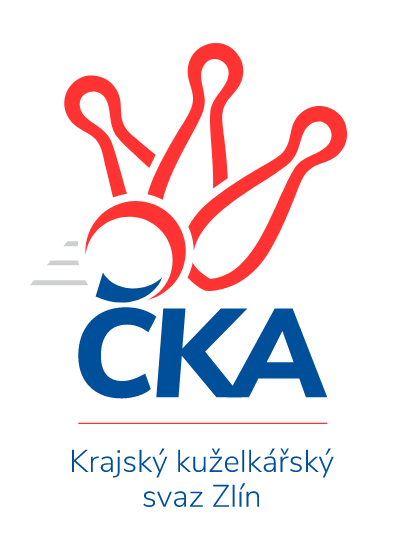 Nejlepší šestka kola - absolutněNejlepší šestka kola - absolutněNejlepší šestka kola - absolutněNejlepší šestka kola - absolutněNejlepší šestka kola - dle průměru kuželenNejlepší šestka kola - dle průměru kuželenNejlepší šestka kola - dle průměru kuželenNejlepší šestka kola - dle průměru kuželenNejlepší šestka kola - dle průměru kuželenPočetJménoNázev týmuVýkonPočetJménoNázev týmuPrůměr (%)Výkon1xLibor PekárekSlavičín A5001xLibor PekárekSlavičín A112.945001xFrantišek FojtíkVal. Meziříčí4881xFrantišek FojtíkVal. Meziříčí112.364881xRadek RakSlavičín A4721xSamuel KlimentZlín C111.564632xPetr JandíkVal. Meziříčí4701xRadek IngrKK Kroměříž110.264691xRadek IngrKK Kroměříž4691xAlois BeňoBylnice108.854551xPetr HanousekSlavičín B4642xPetr JandíkVal. Meziříčí108.21470